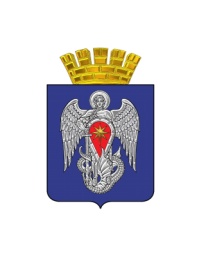 АДМИНИСТРАЦИЯ ГОРОДСКОГО ОКРУГА ГОРОД МИХАЙЛОВКАВОЛГОГРАДСКОЙ ОБЛАСТИПОСТАНОВЛЕНИЕот                                                         №О выявлении правообладателя ранее учтенного            объекта недвижимостиВ соответствии со статьей 69.1 Федерального закона от 13 июля 2015 года № 218-ФЗ «О государственной регистрации недвижимости» администрация городского округа город Михайловка Волгоградской области п о с т а н о в л я е т: 1. В отношении жилого дома общей площадью 32,8 кв. м. с кадастровым номером 34:37:010223:138, расположенного по адресу: Волгоградская область,   г. Михайловка, ул. З. Космодемьянская, д. 17, в качестве правообладателя, владеющего данным объектом недвижимости на праве собственности, выявлен Ланцев Алексей Петрович, 12.06.1936 г.р., место рождения: СССР, с. Троицкое, Новохоперского р-на, Волгоградской обл., паспорт гражданина Российской Федерации серия 1803 № 670627, выдан 06.03.2003 Михайловским РОВД                  по Волгоградской области, код подразделения 342-027, СНИЛС 094-355-447 89, адрес регистрации по месту жительств: Волгоградская область, г. Михайловка,                 ул. З. Космодемьянская, д. 17.2. Право собственности Ланцева Алексея Петровича на указанный                   в пункте 1 настоящего постановления объект недвижимости подтверждается договор купли-продажи от 19.09.1996, удостоверенным нотариусом города Михайловка Волгоградской области Лукьяновсковой В.А. от 07.10.1996, номер              в реестре регистрации нотариальных действий 1332.3. Указанный в пункте 1 настоящего постановления объект недвижимости             не прекратил существование, что подтверждается прилагаемым актом осмотра      от 16.05.2022.4. Отделу по имуществу и землепользованию администрации городского округа город Михайловка Волгоградской области осуществить действия                по внесению необходимых изменений в сведения Единого государственного реестра недвижимости.5. Контроль исполнения настоящего постановления возложить                            на заместителя главы городского округа по экономике и управлению имуществом Е.С. Гугняеву.Глава городского округа                		                                               А.В. ТюринАДМИНИСТРАЦИЯ ГОРОДСКОГО ОКРУГА ГОРОД МИХАЙЛОВКАВОЛГОГРАДСКОЙ ОБЛАСТИПОСТАНОВЛЕНИЕот                                                         №О выявлении правообладателя ранее учтенного            объекта недвижимостиВ соответствии со статьей 69.1 Федерального закона от 13 июля 2015 года № 218-ФЗ «О государственной регистрации недвижимости» администрация городского округа город Михайловка Волгоградской области п о с т а н о в л я е т: 1. В отношении жилого дома общей площадью 32,8 кв. м. с кадастровым номером 34:37:010223:138, расположенного по адресу: Волгоградская область,   г. Михайловка, ул. З. Космодемьянская, д. 17, в качестве правообладателя, владеющего данным объектом недвижимости на праве собственности, выявлен Ланцев Алексей Петрович, … г.р., место рождения: …., паспорт … серия … № …, выдан …, код подразделения …, СНИЛС …, адрес регистрации по месту жительств: ….2. Право собственности Ланцева Алексея Петровича на указанный                   в пункте 1 настоящего постановления объект недвижимости подтверждается …от …, удостоверенным ... от …, номер в реестре регистрации нотариальных действий ….3. Указанный в пункте 1 настоящего постановления объект недвижимости             не прекратил существование, что подтверждается прилагаемым актом осмотра      от 16.05.2022.4. Отделу по имуществу и землепользованию администрации городского округа город Михайловка Волгоградской области осуществить действия                по внесению необходимых изменений в сведения Единого государственного реестра недвижимости.5. Контроль исполнения настоящего постановления возложить                            на заместителя главы городского округа по экономике и управлению имуществом Е.С. Гугняеву.Глава городского округа                		                                               А.В. Тюрин